           "Учебный центр "Зерде"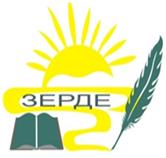 ЭкзаменационныйБилетЭтикаВариант 1ИН _____________________________Астана Раздел 1Тестовые вопросы20 баллов1. При применении концептуальной основы профессиональный бухгалтер должен:а)	Применять профессиональное суждение;б)	Быть внимательным к новой информации, а также к изменениям фактов и обстоятельств; в)	Использовать  разумный и информированный тест третьей стороны.А) а, б, вB) только аC) а и вD) только в2. Угроза того, что из-за длительных или близких отношений с клиентом или организацией – работодателем профессиональный бухгалтер будет слишком сочувствовать их интересам или слишком принимать их работу называется:А) Угроза знакомстваB) Угроза аффилированностиC) Угроза самопроверки D) Угроза самоконтроля3. Вы также узнали о том, что партнер – руководитель задания, и финансовый директор давно и близко знакомы и даже отдыхали прошлым летом вместе с семьями на вилле финансового директора. Какие ДВЕ угрозы независимости возникают из-за этих отношений, и какие меры предосторожности следует принять?                           Угрозы	                                Меры предосторожностиА) Близкое знакомство и личная                      Рахат-Лукум следует отказаться от заинтересованность                                            заданияB) Самоконтроль и шантаж                              Ротация партнера – руководителя заданияC) Самоконтроль и шантаж                              Рахат-Лукум следует отказаться от заданияD) Близкое знакомство и личная                      Ротация партнера – руководителя задания заинтересованность4. 	Выберите верный ответ:А) Ожидается, что бухгалтеры будут поощрять и продвигать в организации культуру, основанную на этике, в той степени, в которой они могут это сделать, с учетом своего положения и стажа в организацииB) Ожидается, что бухгалтеры будут поощрять и продвигать в организации культуру, основанную на взаимной выгоде, в той степени, в которой они могут это сделать, с учетом своего положения и стажа в организацииC) Ожидается, что бухгалтеры будут поощрять и продвигать в организации культуру, основанную на взаимном уважении, в той степени, в которой они могут это сделать, с учетом своего положения и стажа в организацииD) Ожидается, что бухгалтеры будут поощрять и продвигать в организации культуру, основанную на субординации должностей сотрудников, в той степени, в которой они могут это сделать, с учетом своего положения и стажа в организации5. При подготовке или представлении информации профессиональный бухгалтер должен:а)	Подготовить или представить информацию в соответствии с соответствующей системой отчетности, если применимоб) 	Подготавливать или представлять информацию таким образом, чтобы не вводить в заблуждениев) 	Подготавливать или представлять информацию таким образом, чтобы ненадлежащим образом не влиять на договорные или нормативные результатыА) а, б, вB) а и бC) а и вD) б и в6. Выберите верный ответ: А) Если фирма является членом сети, профессиональный бухгалтер может учитывать конфликты интересов, которые, по мнению бухгалтера, могут существовать или возникать из-за интересов и взаимоотношений сетевой фирмыB) Если фирма является членом сети, профессиональный бухгалтер не должен учитывать конфликты интересов, которые, по мнению бухгалтера, могут существовать или возникать из-за интересов и взаимоотношений сетевой фирмыC) Если фирма является членом сети, профессиональный бухгалтер должен учитывать конфликты интересов, которые, по мнению бухгалтера, могут существовать или возникать из-за интересов и взаимоотношений сетевой фирмыD) Если фирма является членом сети, профессиональный бухгалтер имеет право учитывать конфликты интересов, которые, по мнению бухгалтера, могут существовать или возникать из-за интересов и взаимоотношений сетевой фирмы7. Выберите верный ответ:А) Когда судебный процесс профессионального бухгалтера с заказчиком возникает или кажется вероятным, создается угроза самопроверки;B) Когда судебный процесс профессионального бухгалтера с заказчиком возникает или кажется вероятным, создается угроза личной заинтересованности и запугивания;C) Когда судебный процесс профессионального бухгалтера с заказчиком возникает или кажется вероятным, создается угроза профессиональной некомпетентности;D) Когда судебный процесс профессионального бухгалтера с заказчиком возникает или кажется вероятным, создается угроза самоконтроля.8. Примеры фактов и обстоятельств, которые могут создать угрозы запугивания для профессионального бухгалтера при выполнении профессиональной деятельности в организации – работодателе:а)	Профессиональный бухгалтер или непосредственный или близкий член семьи сталкивается с угрозой увольнения или замены из-за разногласий по поводу применения бухгалтерского принципаб)	Профессиональный бухгалтер или непосредственный или близкий член семьи сталкивается с угрозой штрафа из-за разногласий по поводу способа представления финансовой информациив)	Руководитель пытается повлиять на процесс принятия решений профессиональным бухгалтером, например, в отношении заключения контрактов или применения принципа бухгалтерского учетаА) а, б, вB) а и бC) а и вD) б и в9. Финансовый директор компании «Бакыт» сделал команде профессиональных бухгалтеров два предложения: провести выходные в роскошной гостинице и взять кредит в его компании по сниженной процентной ставке. Какое из предложений может быть принято (если это вообще возможно)?А) провести выходные в роскошной гостиницеB) взять кредит по сниженной процентной ставкеC) никакоеD) оба предложения одновременно10. Выберите верный ответ:А) ISQC 1 требует, чтобы фирма разработала политику и процедуры, призванные обеспечить ей разумную уверенность в том, что фирма, ее персонал и, где это применимо, другие лица, в отношении которых действуют требования независимости, сохраняют независимость, если этого требуют соответствующие стандарты этикиB) ISQC 1 требует, чтобы фирма разработала политику и процедуры, призванные обеспечить ей разумную уверенность в том, что только фирма сохраняет независимость, если этого требуют соответствующие стандарты этикиC) ISQC 1 требует, чтобы фирма разработала политику и процедуры, призванные обеспечить ей разумную уверенность в том, что только персонал фирмы, в отношении которого действуют требования независимости, сохраняет независимость, если этого требуют соответствующие стандарты этикиD) ISQC 1 требует, чтобы фирма разработала политику и процедуры, призванные обеспечить ей разумную уверенность в том, что фирма, ее персонал и, где это применимо, другие лица, в отношении которых действуют требования независимости, не сохраняют независимость, если этого требуют соответствующие стандарты этики11. Фирма или сетевая фирма не должны предоставлять персонал клиенту, заказавшему аудит, кроме случаев, когда:а) 	Такая помощь предоставляется только на короткий период времениб) 	Персонал не участвует в предоставлении услуг, не связанных с выражением уверенности, которые не разрешены Кодексом этики и его подразделамив) 	Персонал принимает на себя управленческих обязанностей, а заказчик аудита несет ответственность за руководство и надзор за деятельностью персоналаА) а, б, вB) а и вC) а и бD) б и в12. 	Если профессиональный бухгалтер не обладает или не может приобрести компетенцию для оказания профессиональных услуг, то возникает угроза:A) Угроза запугивания;B) Угроза личной заинтересованности;C) Угроза конфиденциальности;D) Нет верного ответа.13. Выберите верный ответ:А) Отчет о заверении не может включать ограничение на использование и распространениеB) Отчет о заверении может включать ограничение на использование и распространениеC)  Отчет о заверении должен включать ограничение на использование и распространениеD) Отчет о заверении может включать ограничение на использование и не включать ограничение на распространение14. Объект, ситуация или действие, которые используются как средство влияния на чужое поведение, но не обязательно с намерением ненадлежащим образом повлиять на поведение этого человека, может принимать разные формы, например:а) 	Подаркиб) 	Гостеприимствов) 	РазвлеченияА) а, б, вB) а, в, гC) а, вD) б, в15. Выберите верный ответ:А) Если в судебном процессе участвует профессиональный бухгалтер – член аудиторской группы, примером действия, которое могло бы устранить личный интерес и угрозы запугивания, является удаление этого человека из аудиторской группыB) Если в судебном процессе участвует профессиональный бухгалтер – член аудиторской группы, примером действия, которое могло бы устранить личный интерес и угрозы запугивания, является удаление этого человека из аудиторской фирмыC) Если в судебном процессе участвует профессиональный бухгалтер – член аудиторской группы, примером действия, которое могло бы устранить личный интерес и угрозы запугивания, является отказ аудиторской фирмы от аудиторского задания D) Если в судебном процессе участвует профессиональный бухгалтер – член аудиторской группы, примером действия, которое могло бы устранить личный интерес и угрозы запугивания, является увеличение количества аудиторов в аудиторской группе16. Уровень и характер вознаграждения, и другие механизмы вознаграждения могут создать угрозу:а) 	независимости;б) 	личной заинтересованности;в) 	самопроверкиА) Только аB) а и вC) Только бD) а, б, в17. Примеры обстоятельств, которые могут создать конфликт интересов:а) 	Предоставление консультационных услуг по сделке клиенту, стремящемуся приобрести аудиторского клиента, если в ходе аудита фирма получила конфиденциальную информацию, которая может иметь отношение к сделкеб) 	Представление интересов двух клиентов по одному и тому же вопросу, которые находятся в юридическом споре друг с другом, например, во время бракоразводного процесса или расторжения партнерствав) 	Предоставление совета двум клиентам одновременно, когда клиенты конкурируют за приобретение одной и той же компании, и совет может иметь отношение к конкурентным позициям сторонА) а, б, вB) а и бC) а и вD) б и в18. Для выявления, оценки и устранения угроз независимости от фирм требуется:а) 	соблюдать фундаментальные принципыб) 	быть независимыми в) 	своевременно производить записи в бухгалтерской программе и формировать первичную документациюА) а, б, вB) а и бC) а и вD) б и в19. Принцип объективности требует, чтобы профессиональный бухгалтер:А) был прямым и честным во всех профессиональных и деловых отношенияхB) не ставил под угрозу профессиональные или деловые суждения из-за предвзятости, конфликта интересов или ненадлежащего влияния другихC) достигал и поддерживал свои профессиональные знания и навыки на уровне, необходимом для обеспечения того, чтобы клиент или организация – работодатель получали компетентные профессиональные услуги, основанные на действующих технических и профессиональных стандартах и соответствующем законодательствеD) соблюдал соответствующие законы и правила и избегал любого поведения, которое может дискредитировать его профессию20. Профессиональный бухгалтер, работающий в бизнесе:а) не может быть владельцем – менеджером организации-работодателяб) не может быть волонтером организации-работодателяв) может быть владельцем – менеджером организации-работодателяг) может быть волонтером организации-работодателяА) а и б B) а и вC) а и гD) б и вРаздел 2ЗАДАЧИЗадача № 1                                                                 20 балловАлиса – профессиональный бухгалтер. Алиса входит в состав команды для работы с клиентом ТОО «Алем» в 2021 году. Супругу Алисы принадлежит 51 % акций ТОО «Алем», а отец супруга Алисы работает в этом ТОО«Алем»  директором.Вопросы:Может ли профессиональный бухгалтер владеть акциями клиента?Может ли возникнуть угроза личной заинтересованности, знакомства или запугивания в связи с тем, что отец супруга Алисы работает директором в организации – клиенте? Опишите факторы, которые имеют отношение к оценке уровня таких угроз.Опишите, что включают услуги, связанные с ИТ-системами, касательно разработки или внедрения аппаратных или программных систем. Каким образом профессиональный бухгалтер должен выражать профессиональное суждение? (факты, истинный характер деловых операций, сроки документации).Может ли профессиональный бухгалтер полагаться на работу других лиц?Задача №2				             			20 балловВы – профессиональный бухгалтер в компании «Траст». Вы занимаетесь планированием аудита компании «Таврия» (компании, зарегистрированной на бирже), за год, заканчивающийся 31 марта 2021 г. Компания «Таврия» производит компоненты для автомобилей. Ее прибыль до налогообложения, согласно прогнозам, составит 35 млн. тенге, а общие активы равны 80 млн. тенге.Компания «Таврия» продает свою продукцию через оптовые сети, а также через собственный веб-сайт. В течение года веб-сайт был модернизирован, что обошлось в 1,2 млн. тенге. Кроме того, в феврале компания «Таврия» заключила сделку на покупку нового склада за 4 млн. тенге. Юристы компании «Таврия» работают над тем, чтобы завершить эту сделку до конца года. Для финансирования покупки склада компания «Таврия» выпустила привилегированные акции без права выкупа на сумму 5,5 млн. тенге. В течении года финансовый директор компании «Таврия» увеличил срок использования производимых компонентов с трех до четырех лет, поскольку полагал, что это более уместно. Финансовый директор проинформировал партнера – руководителя задания о том, что с одним из оптовых покупателей был согласован новый период отсрочки платежей, поскольку у него возникли трудности с погашением задолженности перед компанией «Таврия» в сумме 1,5 млн. тенге. В январе 2021 года компания «Таврия» внедрила для сотрудников отдела продаж систему премий, основанную на достижении целевого уровня продаж. Это привело к тому, что было открыто значительное количество новых учетных записей оптовых клиентов. Новым оптовым клиентам в качестве поощрения предоставили благоприятные условия расчета, при условии, что они купят товары в течении двух месяцев. В результате, выручка выросла на 7 % по сравнению с прошлым годом. В этом году компания «Таврия» запустила несколько новых продуктов, и все они, кроме одного, оказались успешными. Отзывы об этом неуспешном продукте, запущенном три месяца назад, противоречивы, и компания «Таврия» только что получила от одного из своих покупателей угрозу подать на нее в суд. Покупатель утверждает, что продукт имеет дефекты, которые привели к существенным потерям и продолжают отрицательно сказываться на прибыли. В качестве меры предосторожности, продажи этого неуспешного продукта приостановили и объявили об отзыве всех его единиц, проданных за последние три месяца. Финансовый директор компании «Таврия» хочет сообщить фондовому рынку финансовые результаты компании раньше, чем в прошлом году, и, чтобы сделать это возможным, он просит завершить аудит побыстрее. Кроме того, после подготовки окончательного варианта финансовой отчетности компания «Таврия» намерена предложить сумму окончательных дивидендов.Финансовый директор компании «Таврия» сообщил партнеру-руководителю задания, что один из директоров, не наделенных исполнительными функциями, только что вышел на пенсию, и спросил, могут ли партнеры компании «Траст» помочь компания «Таврия» в поиске нового директора, не наделенного исполнительными функциями. В частности, он попросил, чтобы специалист, осуществляющий проверку качества выполнения задания, который до прошлого года был партнером-руководителем задания в компании «Таврия», помог его компании в этом. Кроме того, компания «Траст» оказывает компании «Таврия» услуги в подготовке налоговых деклараций, а также предоставляет налоговые консультации. Финансовый директор порекомендовал комитету по аудиту компании «Таврия», чтобы сумма оплаты за аудит была основана на прибыли компании до налогообложения. На данный момент 25 % платы за аудит прошлого года еще не получены, хотя ее должны были получить еще три месяца назад.Вопросы: Выявите и объясните ДВЕ угрозы нарушения основных принципов этики, которые могут повлиять на независимость компании «Траст» при аудите компании «Таврия».Для каждой угрозы предложите меру предосторожности, которая позволит снизить риск до приемлемого уровня.Может ли профессиональный бухгалтер полагаться на работу других лиц?Дайте определение угрозы знакомства.Укажите ТРИ фактора, которые имеют отношение к оценке уровня угроз, создаваемых предоставлением услуг, не связанных с выражением уверенности.Задача №3			            				20 балловПрофессиональный бухгалтер открыл бухгалтерскую фирму и принял в штат только своих родственников, которым он ежемесячно начисляет заработную плату.Вопросы:Опишите цель кодекса профессиональных бухгалтеров.Опишите три любых этических принципа для профессиональных бухгалтеров.Напишите, пожалуйста, на каких уровнях организации – работодателя, профессиональные бухгалтеры участвуют в подготовке или представлении информации? Внутри организации или за её пределами?Пожалуйста, опишите побуждения, запрещенные законами и постановлениями в отношении поощрений. Какие поощрения не запрещены законами и постановлениями.Опишите, каким образом профессиональный бухгалтер должен общаться с лицами, наделенными управленческими полномочиямиЗадача №4								20 балловВы работаете в фирме «СервисКонсалт» и отвечаете за аудит компании «Дональд» (сеть ресторанов). Аудит проводится впервые за год, который закончился 31 декабря 2021 года. Вы получили записку от одного из работников «СервисКонсалт»: При проверке выручки «Дональд», которая почти полностью состоит из наличных денежных средств, было признано в финансовой отчётности 550 млн. тенге. Однако, платёжные системы показывают, что было получено только 350 млн. тенге за отчётный период.  Один из учредителей компании «Дональд», осуществлял сделки,  связанные с получением наличных денежных средств. Вы спросили у учредителя об этих сделках, но учредитель отказался предоставить ответ.  В ходе проверки обнаружено, что сумма 200 млн. тенге поступила через банковкий счёт, зарегистрированный за рубежом.Вопросы:1. Объясните смысл обстоятельств, описанных в записке от работников «СервисКонсалт»;2. Опишите задачи профессионального бухгалтера в связи с несоблюдением законов или нормативных актов;3. Какие угрозы могут возникнуть, когда профессиональный бухгалтер узнает о несоблюдении или подозрении в несоблюдении законов и нормативных актов;4. Опишите, кто может входить в «аудиторкую группу»;5. Опишите внутреннюю и внешнюю независимость.